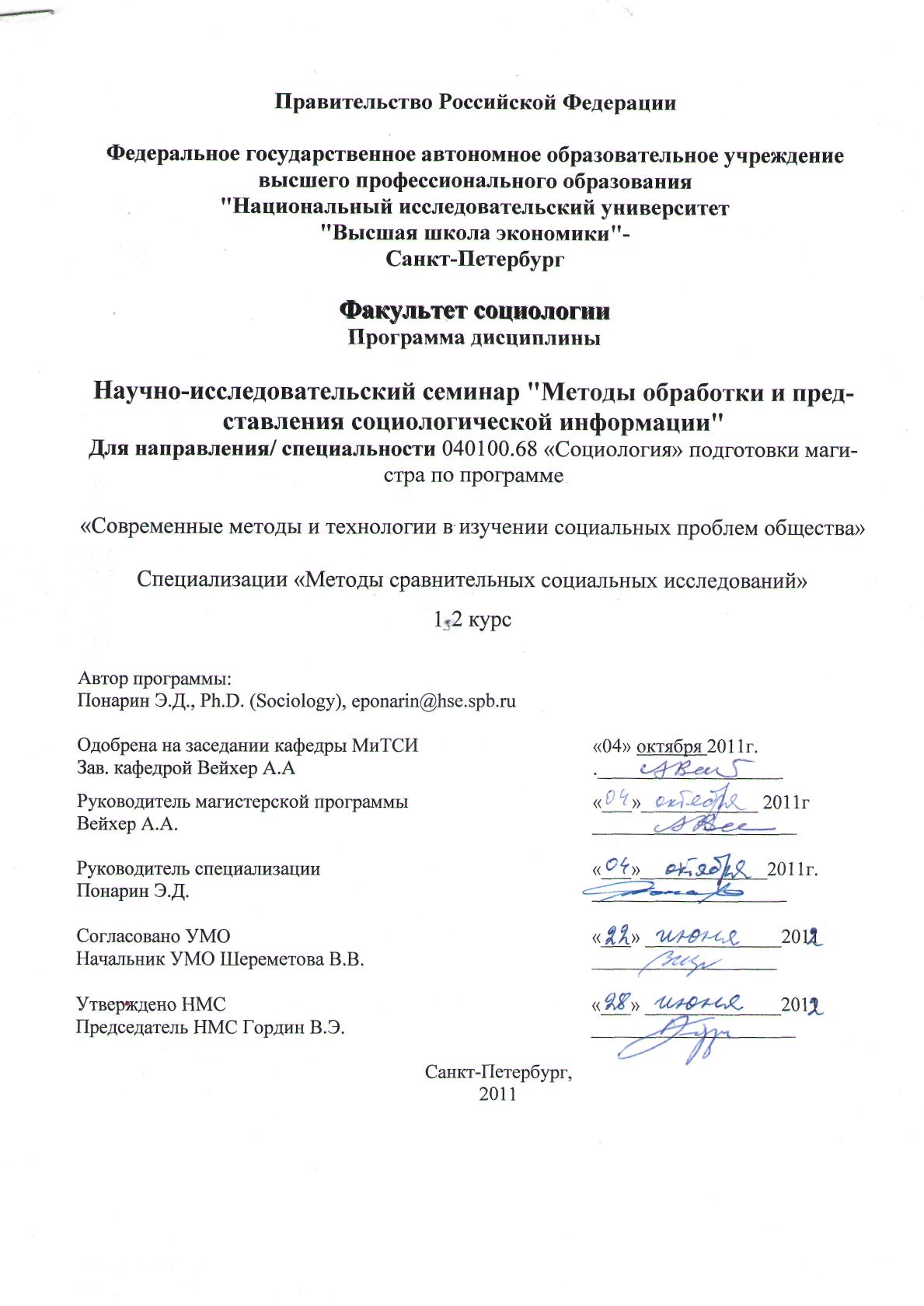 Область применения и нормативные ссылкиНастоящая программа учебной дисциплины устанавливает минимальные требования к знаниям и умениям студента и определяет содержание и виды учебных занятий и отчетности. Программа предназначена для преподавателей, ведущих данную дисциплину и студентов направления 040100.68 подготовки магистра по программе «Современный социальный анализ».Программа разработана в соответствии с:Образовательным стандартом государственного образовательного бюджетного учреждения высшего профессионального образования ВЫСШЕЙ ШКОЛЫ ЭКОНОМИКИ, в отношении которого установлена категория «НАЦИОНАЛЬНЫЙ ИССЛЕДОВАТЕЛЬСКИЙ УНИВЕРСИТЕТ» http://www.hse.ru/org/spb/orkko/structure%20standards-hseОбразовательной программой для направления 040100.68 «Социология»Рабочим учебным планом НИУ ВШЭ – Санкт -Петербург для направления 040100.68 «Социология».Научно-исследовательский семинар - форма сквозной организации научно-исследовательской работы магистрантов в течение всего времени обучения, создающей условия для формирования компетенций комплексного применения знаний и навыков, получаемых в ходе обучения по всем другим дисциплинам программы, в процессе создания магистерской диссертации. Работа в НИС должна давать магистранту начальный опыт деятельности в профессиональном сообществе и утверждения себя как исследователя, могущего вести самостоятельную работу.Новационный характер организации семинара – объединение в общей учебной группе учащихся 1 и 2 года обучения. Опыт привлечения в 2009/10 учебном году к занятиям научно-исследовательского семинара 1 года обучения студентов, являющихся сотрудниками НУЛ, имеющими опыт исследований по схожей проблематике, показал эффективность такого обучения. Учащиеся 2 года обучения приобретают навыки консультирования и рецензирования выступлений и работ учащихся 1 года обучения. Учащиеся 1 года обучения сразу вовлекаются в разбор и критическое обсуждение конкретных работ коллег, с которыми такое обсуждение может идти на равных.Магистранты второго курса участвуют в работе наряду с магистрантами первого курса. В первом модуле (сентябрь-октябрь 2012) они занимаются обсуждением своих магистерских проектов. Во втором модуле, в то время как магистранты первого курса представляют доклады по теме семинара, магистранты второго курса представляют результаты анализа данных по этой же теме. Начиная с третьего модуля, функциональные роли магистрантов второго и первого курсов в основном уравниваются, хотя магистранты второго года сохраняют некоторую дополнительную функцию методических наставников магистрантов первого курса.Цели освоения дисциплины Основная цель научно-исследовательского семинара – развитие у студентов способности постановки исследовательской задачи, навыков анализа данных и их представления, что важно как для подготовки магистерской диссертации, так и для их будущей профессиональной деятельности, в исследовательской и информационно-аналитической работе.

Данная цель определяет следующие задачи НИС:усвоение студентами социологического мышления: ознакомление студентов с образцовыми публикациями, в которых представлены тезисы в поддержку разных точек зрения по одной и той же социологической проблеме, которые доказываются с помощью различных видов анализа данных и форм их представления (II модуль); применение студентами методологии и методических подходов к анализу данных, принятых в мировой практике, к собственной работе: семинар ставит целью научить студентов ставить свою исследовательскую проблему в теоретическом контексте, разрабатывать программу, методический инструментарий, выбирать способы обработки и анализа эмпирической информации, готовить научно-аналитические материалы, включая исследовательские отчеты, статьи и т.д. (III и IV модуль); выработка у студентов навыков научной дискуссии, презентации и публичной защиты результатов выполненных научно-исследовательских проектов (III и IV модуль). В результате обучения дисциплине студент осваивает следующие компетенции:Компетенции обучающегося, формируемые в результате освоения дисциплиныСистемные компетенции Профессиональные компетенцииМесто дисциплины в структуре образовательной программыНастоящая дисциплина относится к циклу М3 рабочего учебного плана «Практики и научно-исследовательская работа»Тематический план НИСОбъем учебной работыНИС проводится в объеме:- для магистрантов первого года обучения - 342 ак. часов (в т.ч. аудиторных – 140, самостоятельной работы – 202, зачетных единиц – 8).- для магистрантов второго года обучения - проводится в объеме 378 ак. часов (в т.ч. аудиторных – 120, самостоятельной работы – 258, зачетных единиц – 9).Время проведения НИСНИС проводится:- для магистрантов первого года обучения еженедельно во I – IV модулях в постоянный день учебной недели в течение 4 ак. часов (одна из недель модуля оставляется резервной для участия магистрантов в публичных семинарах, лекциях видных ученых и практиков).- для магистрантов второго года обучения еженедельно в I – IV модулях в постоянный день учебной недели в течение 4 ак. часов. Формы контроля знаний студентов Критерии выставления оценокФормализованные критерии оценки активности и качества выполнения заданий и участия в коллективных обсуждениях на семинаре устанавливаются совместным решением руководителей НИС программы и доводятся до сведения учащихся в начале каждого модуля.В целях стимулирования систематической работы учащихся в расчет накопительной оценки входят, как правило, только оценки за выполнение учебных заданий (кроме «отчетных текстов») в сроки установленные преподавателем при выдаче заданий; задания, выполненные после установленного срока, при наличии уважительных причин получают не более, чем удовлетворительную оценку.Оценка работы в НИС. Работа в НИС магистрантов оценивается в формате зачета два раза – по итогам II и IV модулей. Второй зачет не может быть получен без сдачи первого. Порядок формирования оценок по дисциплинеДля зачета по итогам работы в I - II модуле оценка складывается из:О промежуточная 1 = 0,4 О зачет  + 0,6 О накопленная1, гдеО накопленная 1= 0,5 (0,4О дом.задание1 + 0,3О дом.задание2   + 0,3О дом.задание3  ) + 0,5 О ауд1. О зачет - оценка за «отчетный» текст обоснования темы и плана выполнения курсовой работы (1 год) / магистерской диссертации (2 год);О ауд. –оценка за активность и содержательности участия в дискуссиях на занятиях, включая оппонирование на презентациях «отчетных» текстов коллег;Для зачета по итогам работы во III-IV модулях накопительная оценка складывается из:О накопленная 2= 0,5 (0,5О дом.задание 4+ 0,5О дом.задание 5  ) + 0,5 О ауд2О зачет2 – оценка за содержание и формы презентации курсовой работы / разделов диссертации;О ауд2 –оценка за активность и содержательность участия в дискуссиях на занятиях, включая оппонирование на презентациях «отчетных» текстов коллег; О итоговая накопительая = 0,5 О промежуточная 1+  0,5 О накопленная 2О результирующая = 0,5 О итоговая накопительая +  0,5 О зачет2Способ округления оценки - арифметическийКод компетенции по ЕКФормулировка компетенцииСК-М1Способен оценивать и перерабатывать освоенные научные методы и способы деятельностиСК-М2Способен изобретать и апробировать способы и инструменты профессиональной деятельностиСК-М3Способен к самостоятельному освоению новых методов исследованияСК-М6Способен анализировать, верифицировать, оценивать полноту информации в ходе профессиональной деятельности, при необходимости восполнять и синтезировать недостающую информацию и работать в условиях неопределенностиКод компетенции по ЕКФормулировка компетенцииИнструментальные компетенцииИнструментальные компетенцииИК-М1.2.ПД_ 6.2 ССпособен организовать самостоятельную профессиональную деятельность на основе правовых и профессиональных нормИК-М1.2.НИД_ 7.1 ССпособен самостоятельно ставить конкретные задачи научных исследований в фундаментальных и прикладных областях социологии и решать их с помощью современных исследовательских методов с использованием новейшего отечественного и зарубежного опыта и с применением современной аппаратуры, оборудования, информационных технологийИК - М4.1.М4.3. М4.4. М4.6. ССпособен собирать с использованием современных информационных технологий данные, необходимые для формирования суждений по соответствующим социальным, научным и этическим проблемамИК – М7.1. ССпособен использовать социологические методы исследования для изучения актуальных социальных проблем, для идентификации потребностей и интересов социальных группСоциально-личностные компетенцииСоциально-личностные компетенцииСЛК – М2Способен использовать социальные и мультикультурные различия для решения проблем в профессиональной и социальной деятельностиСЛК – М9Способен создавать, описывать и ответственно контролировать выполнение технологических требований и нормативов в профессиональной деятельностиТема и форма проведение занятияТема и форма проведение занятияВсего часов,1й курс / 2й курсВсего часов,1й курс / 2й курс1курс2 курсАудитСамост1й модульПодготовка заявок на курсовую работу Подготовка обоснования магистерской диссертации 28/2836/48ноябрьОбучение обоснованию выбора простейших методов обработки данных на примере World Values Survey Р. Инглхарта (данные по России 2006), зависимые переменные – счастье и удовлетворенность жизньюПрезентация результатов расчетов с использованием простейших моделей; рецензирование презентаций студентов 1 года обучения, их консультирование16/1620/28декабрьОбучение чтению эмпирических статей с использованием количественных методов исследования на примерах статей о связях субъективного благополучия с ВВП, свободой выбора, здоровьем и др. переменными с оценкой особенностей результатов при разных методахПрезентация аналитических обзоров имеющихся в литературе методов исследований по теме (1я глава диссертации), обоснование их выбора; рецензирование презентаций студентов 1 года обучения16/1620/28январьОбсуждение уточненных тем и планов курсовых работ, участие в обсуждениях презентаций магистрантов 2 года обученияОбсуждение уточненных тем и планов диссертационных исследований12/1220/28февральПрактикум по анализу данныхПрактикум по анализу данных16/1620/28мартДоклады и групповые обсуждения результатов анализа данных в собственных исследованияхДоклады и групповые обсуждения результатов анализа данных в собственных исследованиях12/1220/28апрельПредставление и обсуждение исходного варианта курсовой работы (промежуточной контроль) с взаиморецензированиемПредставление и обсуждение исходного варианта магистерской работы  с взаиморецензированием16/1626/34майОбсуждение промежуточных работ, Мастер-класс по представлению данныхОбсуждение формы представления данных в магистерских диссертациях 12/420/28июньДоклады и групповые обсуждения (предзащиты) курсовых работОбсуждение презентаций основных результатов магистерских диссертаций12/020/8Всего140/120202/258ТипконтроляФормаконтроля1 год1 год1 год1 годПараметрыПараметрыТипконтроляФормаконтроля1234ТекущийДомашнее задание1211Письменная работаПисьменная работаПромежуточныйЗачет1Подготовка «отчетного» текста обоснования темы и плана выполнения курсовой работы (1 год) / магистерской диссертации (2 год);Подготовка «отчетного» текста обоснования темы и плана выполнения курсовой работы (1 год) / магистерской диссертации (2 год);ИтоговыйЗачет1Подготовка презентации курсовой работы / разделов диссертации;Подготовка презентации курсовой работы / разделов диссертации;